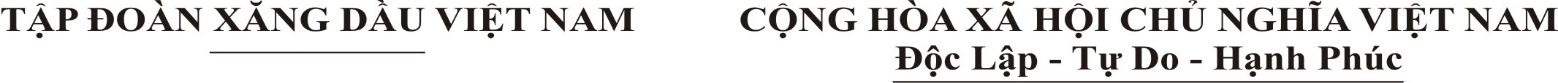 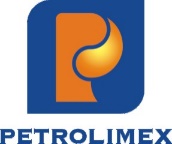 Hà Nội, ngày 26 tháng 06 năm 2020                                                    (Dự thảo)QUY CHẾ LÀM VIỆC ĐẠI HỘI ĐỒNG CỔ ĐÔNG THƯỜNG NIÊN NĂM 2020BẰNG HÌNH THỨC HỌP TRỰC TUYẾNMục tiêu của Quy chế:	- Đảm bảo nguyên tắc công khai, công bằng và dân chủ;	- Tạo điều kiện thuận lợi cho công tác tổ chức và tiến hành Đại hội đồng cổ đông theo chương trình của Đại hội, quy định của Điều lệ Tập đoàn Xăng dầu Việt Nam và quy định của pháp luật.	- Đảm bảo quy định hạn chế tập trung đông người theo chủ trương của Nhà nước và tạo điều kiện thuận lợi cho tất cả Quý cổ đông có thể tham dự, thảo luận và biểu quyết các vấn đề của cuộc họp Đại hội đồng cổ đông từ nhiều địa điểm khác nhau.	CHƯƠNG I. NHỮNG QUY ĐỊNH CHUNGĐiều 1. Đối tượng áp dụng	Tất cả các cổ đông và người được cổ đông ủy quyền tham dự hợp lệ, khách mời Đại hội đồng cổ đông thường niên của Tập đoàn Xăng dầu Việt Nam (Petrolimex) đều phải chấp hành, tuân thủ các quy định tại Quy chế này, Điều lệ Petrolimex và quy định pháp luật hiện hành.Điều 2. Phạm vi áp dụng	Quy chế này được áp dụng để tổ chức Đại hội đồng cổ đông (ĐHĐCĐ) thường niên năm 2020 của Tập đoàn Xăng dầu Việt Nam bằng hình thức trực tuyến và quy định về việc biểu quyết bằng phương thức bỏ phiếu điện tử của các cổ đông tại cuộc họp Đại hội đồng cổ đông trực tuyến.Điều 3. Giải thích từ ngữ	Trong Quy chế này, các từ ngữ dưới đây được hiểu như sau:	1. Cổ đông: là người sở hữu ít nhất một cổ phần Petrolimex, có tên trong danh sách cổ đông có quyền tham dự họp ĐHĐCĐ chốt ngày 18/05/2020 do Trung tâm Lưu ký Chứng khoán Việt Nam cung cấp hoặc là người được cổ đông ủy quyền hợp lệ bằng văn bản và đã được Petrolimex cấp tài khoản truy cập để đăng ký tham dự Đại hội đồng cổ đông trực tuyến, bỏ phiếu điện tử.	2. Đại hội trực tuyến: là hình thức tổ chức cuộc họp Đại hội đồng cổ đông có sử dụng phương tiện điện tử để truyền tải hình ảnh, âm thanh thông qua môi trường internet, cho phép cổ đông ở nhiều địa điểm khác nhau có thể tham dự đại hội, thảo luận và biểu quyết các vấn đề của cuộc họp. 3. Địa điểm tổ chức Đại hội trực tuyến: bao gồm địa điểm chính và các địa điểm khác. Trong đó, địa điểm chính là nơi Đoàn Chủ tịch tham dự và chủ trì cuộc họp, các địa điểm khác là nơi cổ đông đăng nhập vào Hệ thống EzGSM bằng Tài khoản truy cập đã được Petrolimex cung cấp để tham dự Đại hội trực tuyến.4. Bỏ phiếu điện tử: Là việc cổ đông thực hiện biểu quyết, bầu cử thông qua Hệ thống EzGSM theo quy định tại Quy chế này.	5. Phương tiện điện tử: là phương tiện hoạt động dựa trên công nghệ điện, điện tử, kỹ thuật số, từ tính, truyền dẫn không dây, quang học, điện từ hoặc công nghệ tương tự.6. Đăng ký tham dự Đại hội trực tuyến: là việc cổ đông sử dụng Thông tin đăng nhập để truy cập vào hệ thống và đăng ký tham dự Đại hội trực tuyến theo quy định tại Quy chế này và hướng dẫn của Petrolimex.7. Thông tin đăng nhập: Bao gồm Tên đăng nhập (Username) và Mật khẩu (Password) được Petrolimex cung cấp duy nhất cho từng cổ đông tại thư mời họp. Cổ đông có trách nhiệm bảo mật thông tin đăng nhập và các yếu tố định danh khác để đảm bảo rằng chỉ có cổ đông mới có quyền sử dụng Thông tin đăng nhập để tham dự và bỏ phiếu trên hệ thống.	8. Phiên đăng nhập (Session): Là thời gian tính từ thời điểm cổ đông truy cập thành công vào Hệ thống cho đến khi: (i) hoặc là cổ đông thực hiện đăng xuất khỏi Hệ thống; (ii) hoặc cổ đông truy cập trên thiết bị khác; (iii) hoặc thời gian tổ chức Đại hội trực tuyến đã kết thúc; (iv) hoặc cổ đông tắt ngang (close) Hệ thống.	9. Hệ thống: là tổng hợp các cơ sở hạ tầng kỹ thuật để tổ chức, vận hành chương trình Đại hội trực tuyến, bỏ phiếu điện tử.	10. Thời gian mở cửa Hệ thống: là thời điểm bắt đầu để cổ đông có thể truy cập, đọc tài liệu, đăng ký tham dự Đại hội trực tuyến và có thể biểu quyết các nội dung cần biểu quyết tại Đại hội. Hệ thống sẽ đóng truy cập theo thông báo của Chủ tọa hoặc Ban Tổ chức Đại hội.CHƯƠNG II. NỘI DUNG QUY CHẾĐiều 4. Điều kiện và cách thức tiến hành Đại hội trực tuyến	1. Hội đồng quản trị có trách nhiệm thực hiện triệu tập Đại hội đồng cổ đông bằng hình thức trực tuyến theo đúng quy định tại Điều lệ Petrolimex và pháp luật.	2. Cổ đông đăng ký tham dự đại hội theo quy định tại Quy chế này là cơ sở xác định tỷ lệ cổ đông tham dự để tiến hành tổ chức Đại hội trực tuyến.	3. Cuộc họp Đại hội đồng cổ đông được tiến hành khi có sự tham dự của số cổ đông đại diện ít nhất 51% tổng số cổ phần có quyền biểu quyết. Tại thời điểm khai mạc Đại hội, số lượng cổ đông được xác định tham dự Đại hội trực tuyến được định nghĩa tại Điều 3. 	Trường hợp không có đủ số lượng cổ đông cần thiết, trong vòng 30 phút kể từ thời điểm xác định khai mạc Đại hội, Người triệu tập họp hủy cuộc họp. Cuộc họp ĐHĐCĐ phải được triệu tập lại trong vòng 30 ngày kể từ ngày dự định tổ chức ĐHĐCĐ lần thứ nhất.	4. Hệ thống tổ chức Đại hội trực tuyến, bỏ phiếu điện tử phải đáp ứng các điều kiện sau:- Hệ thống phải được duy trì hoạt động an toàn và ổn định, sẵn sàng đáp ứng yêu cầu kết nối, tham dự của các cổ đông.- Địa điểm chính phải đảm bảo các điều kiện về âm thanh, ánh sáng, đường truyền, nguồn điện, phương tiện điện tử và các trang thiết bị khác theo yêu cầu và tính chất của cuộc họp trực tuyến.- Đảm bảo an toàn thông tin, giữ bí mật Tài khoản truy cập vào Hệ thống. Mọi thông tin tiếp nhận và cung cấp trên Hệ thống đảm bảo nguyên tắc bảo mật thông tin và phù hợp với các quy định của Luật An toàn thông tin mạng.- Dữ liệu điện tử của chương trình Đại hội trực tuyến phải được ghi nhận, lưu giữ và sử dụng theo đúng quy định.Điều 5. Điều kiện tham dự đại hội	Các cổ đông của Petrolimex theo danh sách chốt ngày 18/05/2020 do Trung tâm Lưu ký Chứng khoán Việt Nam cung cấp, đều có quyền tham dự Đại hội đồng cổ đông. Cổ đông hoặc ủy quyền cho đại diện của cổ đông tham dự họp theo hình thức trực tuyến, biểu quyết điện tử.  Trường hợp cổ đông là tổ chức sở hữu ít nhất 5% tổng số cổ phần có quyền biểu quyết, có nhiều hơn một người đại diện theo ủy quyền tham dự Đại hội, thì phải xác định cụ thể số cổ phần và số phiếu bầu của mỗi người đại diện tham dự.	Điều 6. Khách mời tại địa điểm chính tổ chức Đại hội trực tuyến	Bao gồm người giữ các chức danh quản lý của Petrolimex, đại diện các cơ quan quản lý nhà nước, đại diện công ty kiểm toán.	Điều 7. Quyền và nghĩa vụ của cổ đông	 - Tham dự Đại hội trực tuyến và thực hiện biểu quyết tất cả các vấn đề của Đại hội theo quy định tại Điều lệ Petrolimex, Quy chế này và các hướng dẫn trên website: https://petrolimex.com.vn. - Có quyền phát biểu ý kiến, thảo luận tại Đại hội theo quy định tại Điều 15 của Quy chế này.- Tuân thủ sự điều hành của Đoàn Chủ tịch, không gây rối hoặc gây mất trật tự trong Đại hội. - Phải đăng ký thông tin số điện thoại di động, địa chỉ liên lạc, địa chỉ thư điện tử chính xác để Ban Tổ chức đại hội gửi thư mời họp và/hoặc tài liệu hướng dẫn thực hiện đăng ký tham dự Đại hội trực tuyến, bỏ phiếu điện tử. Cổ đông chịu hoàn toàn trách nhiệm về tính chính xác đối với các thông tin đã đăng ký. Trường hợp cần điều chỉnh thông tin hay hướng dẫn, cổ đông liên hệ Ban tổ chức đại hội theo số điện thoại đã được ghi trên Thư mời họp/Thông báo mời họp.	 - Cổ đông phải chuẩn bị và sử dụng thiết bị họp trực tuyến phù hợp, có kết nối internet để đảm bảo theo dõi được diễn biến của Đại hội trực tuyến. 	 - Mọi kết quả bỏ phiếu điện tử của cổ đông được xem là ý chí của cổ đông. Kết quả bỏ phiếu qua phương thức điện tử có đầy đủ giá trị pháp lý như bỏ phiếu tại Đại hội trực tiếp. - Cổ đông được sử dụng thông tin đăng nhập do Petrolimex cung cấp để truy cập, tham dự và thực hiện bỏ phiếu điện tử cho toàn bộ nội dung biểu quyết của Đại hội. Cổ đông phải chịu trách nhiệm và không được quyền khiếu nại khi cổ đông thoát khỏi hệ thống vì bất kỳ lý do gì hoặc để người khác sử dụng Thông tin đăng nhập của mình truy cập vào Hệ thống trong thời gian diễn ra Đại hội tính từ thời điểm Hệ thống mở cửa cho việc đăng ký tham dự, thảo luận, biểu quyết đến lúc đóng Hệ thống.	- Cổ đông có trách nhiệm bảo mật thông tin đăng nhập của mình để đảm bảo chỉ có cổ đông mới có quyền tham dự và bỏ phiếu điện tử trên hệ thống. Petrolimex sẽ hỗ trợ tối đa trong việc đảm bảo cho cổ đông được tham dự và biểu quyết tại cuộc họp Đại hội đồng cổ đông nhưng không chịu trách nhiệm đối với những vấn đề phát sinh do cổ đông làm mất thông tin đăng nhập. Trường hợp ủy quyền tham dự Đại hội, cổ đông và người được ủy quyền phải chịu trách nhiệm đối với việc ủy quyền và kết quả bỏ phiếu điện tử theo thông tin đăng nhập đã được cấp.- Trường hợp cổ đông sau khi đã đăng ký tham dự Đại hội trực tuyến nhưng không thể tham dự liên tục đến hết chương trình, có thể thực hiện biểu quyết đối với các nội dung cần xin ý kiến cổ đông trước khi đăng xuất Hệ thống.Điều 8. Ban Tổ chức đại hội1. Ban Tổ chức đại hội là cơ quan do Hội đồng quản trị thành lập. Số lượng và thành phần Ban Tổ chức đại hội do Hội đồng quản trị quyết định.2. Ban Tổ chức đại hội có trách nhiệm sau đây:a. Thực hiện các công việc theo quy định tại Quy chế này.b. Hướng dẫn, đầu mối giải đáp các thắc mắc của cổ đông về việc đăng ký tham dự Đại hội trực tuyến, bỏ phiếu điện tử.c. Chuẩn bị phương tiện điện tử, cơ sở vật chất đảm bảo cho công tác tổ chức Đại hội trực tuyến, bỏ phiếu điện tử.d. Thực hiện các công việc khác theo quyết định của Hội đồng quản trị.Điều 9. Ban kiểm tra xác nhận tư cách cổ đông1. Ban kiểm tra xác nhận tư cách cổ đông là bộ phận giúp việc của Ban Tổ chức đại hội. Ban kiểm tra xác nhận tư cách cổ đông có 05 thành viên, gồm 01 Trưởng Ban và 04 thành viên.2. Ban kiểm tra xác nhận tư cách cổ đông có trách nhiệm:a. Kiểm tra xác nhận tư cách cổ đông đăng ký tham dự Đại hội trực tuyến theo đúng quy định pháp luật, Điều lệ Petrolimex và Quy chế này.b. Báo cáo trước Đại hội trực tuyến về tỷ lệ cổ đông tham dự đại hội.3. Phương thức kiểm tra: Ban kiểm tra xác nhận tư cách cổ đông căn cứ vào thông tin đăng nhập từ Tài khoản của các cổ đông để làm cơ sở xác định số cổ đông tham dự Đại hội trực tuyến.Điều 10. Đoàn Chủ tịchĐoàn Chủ tịch gồm 03 người. Chủ tịch Hội đồng quản trị làm Chủ tọa cuộc họp.Nhiệm vụ của Đoàn Chủ tịch:Điều hành Đại hội trực tuyến theo đúng Quy chế này và nội dung chương trình đã được Đại hội đồng cổ đông biểu quyết thông qua tại Đại hội; Chủ toạ làm việc theo nguyên tắc tập trung dân chủ và quyết định theo đa số;	Hướng dẫn Đại hội thảo luận, lấy ý kiến biểu quyết các vấn đề nằm trong nội dung chương trình nghị sự của Đại hội và các vấn đề có liên quan trong suốt quá trình Đại hội.	Quyền của Đoàn Chủ tịch:	Đoàn Chủ tịch có quyền thực hiện các công việc được cho là cần thiết để điều khiển Đại hội trực tuyến một cách hợp lệ và có trật tự, đúng theo chương trình đã được thông qua và phản ánh được mong muốn của đa số cổ đông dự họp:	Quyết định của Đoàn Chủ tịch về vấn đề trình tự, thủ tục hoặc các sự kiện phát sinh ngoài chương trình Đại hội trực tuyến sẽ mang tính phán quyết cao nhất.	Điều 11. Ban Thư ký	Chủ tọa cử một hoặc một số người làm Ban thư ký cuộc họp. Ban thư ký thực hiện các công việc sau:a. Tổng hợp các ý kiến của cổ đông trong quá trình diễn ra Đại hội trực tuyến và gửi cho Đoàn Chủ tịch.b. Ghi chép đầy đủ, trung thực toàn bộ diễn biến của Đại hội trực tuyến và những vấn đề đã được các cổ đông thông qua hoặc còn lưu ý tại Đại hộic. Soạn thảo Biên bản và Nghị quyết để đại hội thông qua trước khi kết thúc đại hội.d. Thực hiện các công việc khác theo phân công của Chủ tọa.Điều 12. Ban Kiểm phiếuChủ tọa giới thiệu thành viên Ban kiểm phiếu để Đại hội biểu quyết thông qua. Ban kiểm phiếu có các quyền và nghĩa vụ như sau:Hướng dẫn cho cổ đông cách thức biểu quyết, bầu cử tại Đại hội trực tuyến.Tiến hành kiểm phiếu biểu quyết, bầu cử; Lập và công bố Biên bản kiểm phiếu biểu quyết, bầu cử trước Đại hội đồng cổ đông.Điều 13. Đăng ký tham dự Đại hội trực tuyến (Check-in)Mỗi cổ đông trong danh sách cổ đông có quyền dự họp Đại hội đồng cổ đông năm 2020 của Petrolimex được cung cấp một và chỉ một tên đăng nhập và mật khẩu truy cập tương ứng để tham dự Đại hội đồng cổ đông trực tuyến và bỏ phiếu điện tử. Cổ đông khi nhận được thư mời họp có thông tin liên quan đến việc đăng nhập vào hệ thống và các yếu tố định danh khác phải chịu trách nhiệm bảo mật thông tin của mình để đảm bảo chỉ có cổ đông mới có quyền tham dự và bỏ phiếu trên hệ thống; chuẩn bị thiết bị và kết nối Internet để có thể truy cập và sử dụng phần mềm ĐHĐCĐ trực tuyến theo đúng hướng dẫn của Petrolimex. Petrolimex sẽ hỗ trợ tối đa trong việc đảm bảo cho cổ đông được tham dự và biểu quyết tại cuộc họp Đại hội đồng cổ đông theo chương trình chung, nhưng không chịu trách nhiệm đối với những vấn đề phát sinh do cổ đông làm mất thông tin đăng nhập hoặc lỗi truy cập do thiết bị và đường truyền của riêng cổ đông.Cổ đông có nghĩa vụ cung cấp thông tin cá nhân và địa chỉ cho Petrolimex theo quy định. Đồng thời để bảo mật thông tin cá nhân cho cổ đông, Petrolimex có thể yêu cầu cổ đông cung cấp lại thông tin cá nhân, tối thiểu bao gồm: Số CMND/CCCD, Số điện thoại di động, địa chỉ thư điện tử, địa chỉ liên lạc. Petrolimex có thể gửi thông tin tên đăng nhập và mật khẩu để cổ đông tham dự và biểu quyết thông qua hòm thư điện tử hoặc hình thức khác theo thông tin đăng ký của cổ đông.Petrolimex khuyến nghị: khi nhận được thông tin đăng nhập tối thiểu bao gồm tên đăng nhập và mật khẩu, cổ đông nên truy cập vào hệ thống để tiến hành đổi mật khẩu đăng nhập để đảm bảo bảo mật thông tin.Cổ đông đăng ký tham dự Đại hội trực tuyến sau khi cuộc họp đã khai mạc thì vẫn được đăng ký tham dự và có quyền biểu quyết sau khi hoàn thành đăng ký. Chủ tọa không có trách nhiệm dừng Đại hội và hiệu lực của các đợt biểu quyết đã tiến hành trước đó sẽ không bị ảnh hưởng.Cổ đông có thể ủy quyền cho người khác tham dự theo quy định tại Điều lệ Tập đoàn. Theo đó, với đại diện được ủy quyền, nếu bên được ủy quyền không phải cổ đông của Petrolimex, sau khi nhận được ủy quyền bằng văn bản của bên ủy quyền và bên được ủy quyền có xác nhận hợp lệ, Petrolimex sẽ cung cấp tên đăng nhập và mật khẩu truy cập cho bên được ủy quyền để đại diện theo ủy quyền tiến hành thực hiện quyền và nghĩa vụ theo nội dung được ủy quyền. Petrolimex cung cấp thông tin đăng nhập cho đại điện được ủy quyền qua hòm thư điện tử hoặc hình thức khác theo thông tin đăng ký của cổ đông. Cổ đông chịu hoàn toàn trách nhiệm với thông tin ủy quyền đã gửi về Petrolimex.Điều 14. Biểu quyết thông qua các vấn đề tại Đại hội	Thời điểm biểu quyết   a. Cổ đông có quyền biểu quyết từ thời điểm mở cửa hệ thống đến trước thời điểm kết thúc biểu quyết. Trường hợp cổ đông đã biểu quyết nhưng muốn thay đổi ý kiến thì phải thực hiện thay đổi trước thời điểm kết thúc biểu quyết. Ý kiến biểu quyết sau cùng được Hệ thống ghi nhận trước thời điểm kết thúc biểu quyết là ý kiến hợp lệ và được ghi nhận vào kết quả kiểm phiếu.b. Trước khi thời hạn biểu quyết kết thúc, cổ đông chỉ được biết kết quả bỏ phiếu của mình. Sau khi thời hạn biểu quyết kết thúc, cổ đông sẽ biết được kết quả biểu quyết chung đối với từng nội dung do Đoàn Chủ tịch hoặc Ban kiểm phiếu công bố.Cách biểu quyết	a. Cổ đông sử dụng Thông tin đăng nhập được Petrolimex cung cấp tại Thư mời để truy cập vào website: https://codong.petrolimex.com.vn theo hướng dẫn được đăng tải trên website Petrolimex để thực hiện biểu quyết.	b. Cổ đông quyết định chọn biểu quyết bằng hình thức đánh dấu chọn vào 01 trong 03 ô tương ứng “Tán thành”, “Không tán thành”, “Không ý kiến” đối với từng nội dung xin ý kiến và nhấn nút “Biểu quyết” để lưu và gửi kết quả biểu quyết về hệ thống. Trước khi thời hạn biểu quyết kết thúc, cổ đông có thể thay đổi ý kiến biểu quyết bằng cách đánh dấu chọn lại ý kiến biểu quyết và nhấn nút “Thay đổi biểu quyết” để xác nhận ý kiến biểu quyết sau cùng. Trường hợp cổ đông không lựa chọn ý kiến nào (không đánh dấu chọn vào ô nào) sẽ được hiểu là cổ đông từ chối quyền và không tham dự biểu quyết tại nội dung đó; số phiếu của cổ đông không được cộng vào tổng số phiếu tham gia biểu quyết của nội dung không đánh dấu. Kết quả biểu quyết theo từng nội dung sẽ được Ban kiểm phiếu báo cáo đại hội ngay sau khi hoàn tất công tác kiểm phiếu biểu quyết. c. Cổ đông có quyền biểu quyết là cổ đông đã đăng ký tham dự Đại hội trực tuyến tính đến thời điểm biểu quyết và số lượng cổ đông này là cơ sở để tính tỷ lệ phiếu biểu quyết của cổ đông.d. Khi điều hành đại hội, Chủ tọa phải thông báo thời điểm kết thúc bỏ phiếu trên Hệ thống để cổ đông thực hiện quyền của mình. Trường hợp cổ đông gặp trục trặc về việc bỏ phiếu trên Hệ thống có thể liên hệ về số hotline theo thông báo của Ban Tổ chức đại hội để được hướng dẫn, hỗ trợ hoàn thành việc bỏ phiếu. Kể từ thời điểm Hệ thống đóng nội dung bỏ phiếu, cổ đông không có quyền thay đổi bất cứ nội dung nào đã bỏ phiếu, kết quả bỏ phiếu của cô đông được ghi nhận trên Hệ thống theo Thông tin đăng nhập là kết quả cuối cùng và không được phép khiếu nại/khiếu kiện liên quan đến kết quả này.Thể lệ biểu quyếta. Mỗi cổ phần sở hữu hoặc đại diện sở hữu tương ứng với một đơn vị biểu quyết;	b. Quyết định của Đại hội đồng cổ đông được thông qua tại cuộc họp khi được số cổ đông đại diện ít nhất 51% tổng số phiếu biểu quyết của tất cả cổ đông dự họp chấp thuận;	c. Các quyết định của ĐHĐCĐ liên quan đến việc sửa đổi và bổ sung Điều lệ, loại cổ phiếu và số lượng cổ phiếu được chào bán, việc tổ chức lại hay giải thể doanh nghiệp, giao dịch mua, bán tài sản Petrolimex hoặc các chi nhánh thực hiện có giá trị từ 35% trở lên tổng giá trị tài sản của Petrolimex tính theo Báo cáo tài chính kỳ gần nhất được kiểm toán được thông qua khi có từ 65% trở lên tổng số phiếu bầu các cổ đông có quyền biểu quyết có mặt trực tiếp hoặc thông qua đại diện được ủy quyền có mặt tại cuộc họp ĐHĐCĐ.d. Việc biểu quyết bầu thành viên Hội đồng quản trị, thành viên Ban Kiểm soát được thực hiện theo phương thức bầu dồn phiếu phù hợp với các quy định của Luật Doanh nghiệp và quy chế bầu cử được Đại hội đồng cổ đông thông qua.	Kết quả biểu quyếta. Ban kiểm phiếu được Đại hội hội đồng cổ đông thông qua tại Đại hội có trách nhiệm kiểm tra kết quả bỏ phiếu điện tử để tổng hợp kết quả biểu quyết.b. Kết quả biểu quyết được Đoàn Chủ tịch hoặc Ban kiểm phiếu công bố ngay tại Đại hội trực tuyến.Điều 15. Thảo luận tại Đại hội trực tuyến	Việc thảo luận chỉ được thực hiện trong thời gian quy định và thuộc phạm vi các vấn đề trình bày trong chương trình nội dung Đại hội đồng cổ đông.Cổ đông thực hiện thảo luận theo hướng dẫn của Chủ tọa trong quá trình diễn ra Đại hội trực tuyến.Cổ đông có thể thảo luận tại Đại hội trực tuyến bằng hình thức phát biểu trực tuyến hoặc gửi ý kiến thông qua các phương thức kết nối trực tiếp được Petrolimex hướng dẫn trên website Tập đoàn. Ban thư ký có trách nhiệm tổng hợp ý kiến của cổ đông và gửi cho Đoàn Chủ tịch, đồng thời lưu lại tên cổ đông, mã cổ đông (nếu có) và nội dung câu hỏi.  Cổ đông phát biểu ngắn gọn và tập trung vào đúng những nội dung trọng tâm cần trao đổi, phù hợp với nội dung chương trình nghị sự của Đại hội đã được thông qua. Chủ toạ sẽ sắp xếp cho cổ đông phát biểu theo thứ tự đăng ký, đồng thời giải đáp thắc mắc của cổ đông. Chủ toạ có quyền nhắc nhở hoặc đề nghị cổ đông tập trung vào nội dung trọng tâm cần phát biểu để tiết kiệm thời gian và đảm bảo chất lượng thảo luận; sẽ truất quyền tham dự Đại hội khi cổ đông cố tình không chấp hành các quy định của Đại hội, có hành vi gây rối, làm mất trật tự hoặc có hành động gây ảnh hưởng trực tiếp đến công tác điều hành Đại hội.	Trường hợp do giới hạn về thời gian tổ chức, các câu hỏi chưa được trả lời trực tiếp tại Đại hội sẽ được Petrolimex tiếp tục trả lời cho cổ đông theo hình thức phù hợp.Điều 16. Bầu cử thành viên HĐQT, thành viên BKS tại Đại hội trực tuyến	Theo Quy chế bầu cử đính kèm tài liệu Đại hội đồng cổ đông.	Điều 17. Biên bản và Nghị quyết Đại hội đồng cổ đông	      Tất cả các nội dung tại Đại hội trực tuyến phải được Ban Thư ký ghi vào Biên bản họp Đại hội đồng cổ đông. Nghị quyết họp Đại hội đồng cổ đông phải được đọc và thông qua trước khi bế mạc Đại hội.	CHƯƠNG III. HIỆU LỰC THI HÀNHĐiều 18. Hiệu lực thi hành	Quy chế làm việc của Đại hội đồng cổ đông thường niên năm 2020 của Tập đoàn Xăng dầu Việt Nam bằng hình thức trực tuyến, bỏ phiếu điện tử bao gồm 18 Điều và có hiệu lực thi hành kể từ thời điểm được Đại hội đồng cổ đông biểu quyết thông qua.	TM. ĐẠI HỘI ĐỒNG CỔ ĐÔNGCHỦ TỊCH HĐQTPhạm Văn Thanh